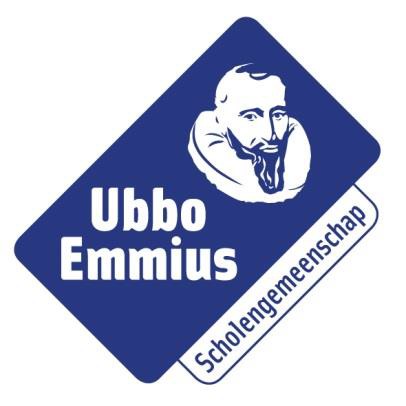 BevorderingsnormenLocatie Winschotenscholengemeenschap voorVMBO HAVOAtheneum GymnasiumUbbo Emmius Postbus 137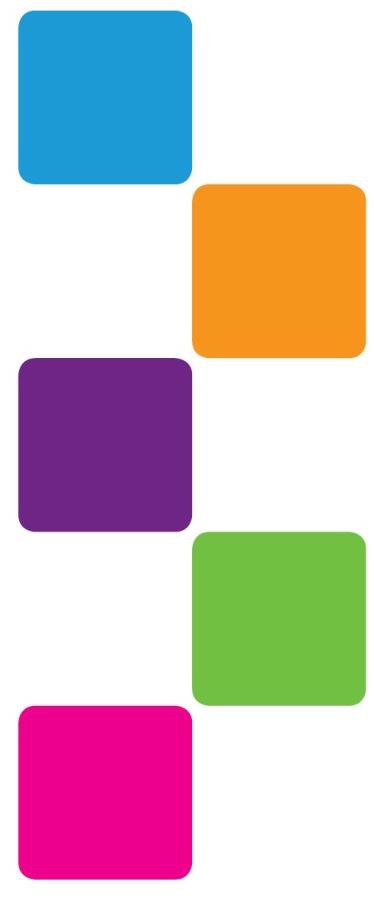 9500 AC StadskanaalInleidingIn dit document wordt beschreven wanneer een leerling is bevorderd naar een volgend schooljaar. In situaties waarin de regeling niet voorziet beslist de locatiedirecteur.InhoudAlgemeenBevordering van klas 1 naar 2Bevordering van klas 2 naar 3Bevordering van klas 3 naar 4en toelating tot havo 4 uit vmbo 4vanuit vwo 3vanuit havo 3vanuit vmbo 3toelating tot havo 4 vanuit vmbo 4 GL/TLExtra vakextra vak in vmbo4 TLextra vak in het studiehuisAlgemeen	Ubbo EmmiusDe beslissing over de bevordering naar het volgende leerjaar wordt genomen door de bevorderingsvergadering.In bepaalde gevallen neemt de toelatingscommissie havo 4 een besluit over toelating tot havo 4.De commissie bestaat uit de locatiedirecteur, de teamleider havo en de decaan.Op uitzonderlijke gevallen na is de beslissing van deze vergadering gebaseerd op de bevorderingstabel.De bevorderingsnormen worden toegepast op alle cijfers van het eindrapport.Begripsbepaling:een onvoldoende is een cijfer lager dan een 6tekort is het totaal van de tekortpunten, dat als volgt wordt vastgesteld:5 is één tekortpunt4 is twee tekortpunten enz.Bij rapportcijfers afgerond op één decimaal levert een 4,5 t/m 5,4 één tekortpunt op, een 3,5 t/m 4,4 twee tekortpunten enz.compensatie: het totaal van de compensatiepunten, dat als volgt wordt vastgesteld:7 is één compensatiepunt8 is twee compensatiepunten enz.In een enkel geval komt het voor, dat een rapportcijfer wordt gegeven voor een vak dat niet in de lessentabel staat van de klas waarin de leerling zit. Aan een dergelijk cijfer kunnen geen rechten worden ontleend in verband met de bevordering.In bepaalde klassen wordt voor enkele vakken geen cijfers gegeven. Deze vakken moeten “naar behoren” (voldoende of goed) zijn gekwalificeerd. Dit geldt ook voor de in het examendossier opgegeven handelingsdelen.In bepaalde klassen wordt voor bepaalde vakken het behaalde cijfer op het eindrapport omgezet in een waardering G (=goed), V (=voldoende) of O(=onvoldoende). De waardering G, V of O levert geen meetellend compensatiepunt op.Het eindcijfer wordt omgezet in:een O als het eindcijfer 5,4 of lager is,een V als het eindcijfer 5,5 of hoger is en lager is dan een 7,5een G als het eindcijfer 7,5 of hoger is.Hardheidsclausule: Bij kennelijke onbillijkheden en bij situaties waarin deze regeling niet voorziet, beslist de locatiedirecteur.Bevordering van klas 1 naar klas 2In klas 1 gewerkt vanaf periode 2 met het opstroomprincipe. Er is hiervoor gekozen omdat we de leerlingen in periode 1 willen laten wennen aan het principe en nog niet meteen kunnen bepalen of een leerling de TOP-stof aan kan. Per periode wordt er door middel van het portfoliogesprek met iedere leerling afzonderlijk bepaald of hij/zij het vak op TOP-niveau kan doen. De leerling is hierin samen met de mentor, zelfsturend.De leerling zal dan in Magister 2 cijfers krijgen. Het cijfer voor de basisstof en het cijfer voor de topstof. Voor de vakken beeldende vorming, muziek, gym en godsdienst & levensbeschouwing & levensbeschouwing wordt er geen topstof aangeboden. Zij zullen een positief advies tijdens de rapportvergadering moeten geven voor bevordering op het topstof niveau.Bevorderd naar het basisniveauEen leerling is bevorderd van klas 1 naar 2 in geval vanVoldoendes op alle vakken.Eén tekortpunt en verder voldoendes op alle vakken.Voor de kernvakken Nederlands, Engels en wiskunde mag maximaal één tekortpunt worden behaald.In geval van twee tekortpunten (niet allebei voor Nederlands, Engels en wiskunde) is de leerling een bespreekgeval.In geval van twee tekortpunten voor de kernvakken of in geval van drie tekortpunten of meer is de leerling niet bevorderd.Bevorderd naar het TOP niveauAlle vakken op TOP-niveau gevolgd, minstens de twee laatste perioden.Geen onvoldoende op de kernvakkenEr is altijd sprake van een beslissing van de rapportvergadering en van goed overleg met ouders en leerlingen over de wenselijkheid van opstromen.Bevordering van klas 2 naar klas 3Basisberoepsgerichte leerwegDe leerlingen in de B-klas worden bevorderd naar de basisberoepsgerichte leerweg wanneer zijniet meer dan twee tekortpunten hebbeneen positief advies hebben van de docent(en) van hun sectorvak(ken)Wordt aan één van beide eisen niet voldaan dan is de leerling een bespreekgeval en beslist de vergadering. Wordt aan beide eisen niet voldaan dan beslist de bevorderingsvergadering of de leerling alsnog bevorderd wordt naar de basisberoepsgerichte leerweg, dan wel naar een ander schooltype.De bevorderingsvergadering kan tevens beslissen de leerling te laten opstromen naar het Kader niveau. Hiervoor is minimaal een 8 gemiddeld nodig op de kernvakken Nederlands en Engels.Het gemiddelde van de totale lijst is een gewogen gemiddelde, waarbij de eindcijfers voor de vakken Nederlands, Engels en wiskunde het gewicht "2" krijgen, de overige vakken/leergebieden hebben hetgewicht "1".Kader/Theoretische leerweg/Havo/VWODe leerlingen worden bevorderd wanneer zij:niet meer dan twee tekortpunten hebben énniet meer dan één onvoldoende hebben op de vakken Ne, En en WiBij meer dan twee tekortpunten op de hele lijst of bij meer dan één onvoldoende op de vakken Ne, En en Wi is de leerling een bespreekgeval.Voor de leerlingen die kiezen voor de Gemengde Leerweg geldt bovendien dat zij een positief advies moeten hebben van de docent(en) van hun sectorvak(ken).Wanneer dat de Kaderberoepsgerichte Leerweg is geldt ook voor hen dat ze een positief advies moetenhebben van de docent(en) van hun sectorvak(ken).Bevordering van klas 3 naar klas 4vanuit vwo 3De leerling wordt bevorderd als hij aan de volgende drie criteria voldoet. I	-	Alle cijfers zijn 6 of hoger, ofer is 1x5 behaald en alle overige eindcijfers zijn 6 of hoger, ofer is 2x5 of 1x4 behaald, ofer is 1x5 en 1x4 behaald, of er is 2x4 behaaldwaarbij voor de overige vakken een 6 of hoger is behaald en het gemiddelde van de eindcijfers tenminste een 6.0 is.De som der cijfers voor de vakken Nederlands, Engels en wiskunde is tenminste 17 (slechts op een van de drie vakken mag minimaal een vijf gescoord worden).De vakken godsdienst & levensbeschouwing & levensbeschouwing en lichamelijke opvoeding zijn met een v of g beoordeeld.Een leerling is bespreekgeval wanneer de leerling niet voldoet aan criterium III waarbij wel wordt voldaan aan de eerste twee criteria.Voor godsdienst & levensbeschouwing & levensbeschouwing en lichamelijke opvoeding worden de cijfers op het eindrapport omgezet in een beoordeling O (onvoldoende), V (voldoende) of G (Goed). (zie algemeen)Bijzondere situatiesvanuit gymnasium 3 naar atheneum 4Voor de bevordering vanuit gym3 naar vwo4 geldt 4.1 waarbij de resultaten voor La en Gr worden weggelaten.De leerling mag dan niet in vwo 4 de vakken Latijn en Grieks volgen.bevordering van vwo 3 naar havo 4Een leerling uit vwo 3 is toegelaten tot havo 4 als:De som der cijfers voor Nederlands, Engels en wiskunde is tenminste 17 (slechts op een van de drie vakken mag minimaal een 5 gescoord worden).Het pakket te kiezen vakken voor havo 4 bevat hoogstens 3 vijven of 2 vijven en één vier.NB:	Iedere leerling ontvangt vakadviezen.vanuit havoDe leerling wordt bevorderd als hij aan de volgende drie criteria voldoet. I	-	Alle cijfers zijn 6 of hoger, ofer is 1x5 behaald en alle overige eindcijfers zijn 6 of hoger, ofer is 2x5 of 1x4 behaald, of er is 1x5 en 1x4 behaald, of er is 2x 4 behaaldwaarbij voor de overige vakken een 6 of hoger is behaald en het gemiddelde van de eindcijferstenminste een 6.0 is.De som der cijfers voor de vakken Nederlands, Engels en wiskunde is tenminste 17 (slechts op een van de drie vakken mag minimaal een vijf gescoord worden).De vakken godsdienst & levensbeschouwing en lichamelijke opvoeding zijn met een v of g beoordeeld.Een leerling is bespreekgeval wanneer de leerling niet voldoet aan criterium III waarbij wel wordt voldaan aan de eerste twee criteria.Voor godsdienst & levensbeschouwing en lichamelijke opvoeding worden de cijfers op het eindrapport omgezet in een beoordeling O (onvoldoende), V (voldoende) of G (Goed). (zie algemeen)8.2.1 bevordering naar vmbo 4 vanuit havo 3Een leerling die niet bevorderd wordt naar havo 4 wordt toegelaten tot vmbo 4 indien:de som der cijfers voor Nederlands, Engels en wiskunde tenminste 16 is. (slechts op één van de drie vakken mag minimaal een 4 gescoord worden.).de zes te volgen examenvakken in vmbo 4 hoogstens drie vijven of twee vijven en één 4 bevatten.vanuit vmboDe leerling wordt bevorderd als hij aan de volgende drie criteria voldoet. I	Er is sprake van maximaal 4 tekortpunten.De handelingsdelen zijn naar behoren afgerond.Voor de 7 examenvakken in vmbo 4 zijn* alle cijfers zijn 6 of hoger, ofer is 1x5 behaald en alle overige eindcijfers zijn 6 of hoger, of er is 2x5 of 1x4 en tenminste 1x7 behaald.Een leerling is bespreekgeval wanneer de leerling niet voldoet aan criterium II.* Het cijfer voor het beroepsgerichte vak in de beroepsgerichte leerwegen BB en KB telt voor tweecijfers.Toelating tot havo 4 vanuit vmbo 4 GL/TLEen leerling met een vmbo GL/TL diploma wordt toegelaten tot havo 4 als de leerling tenminste 6,8gemiddeld heeft op zijn eindexamen cijferlijst vmbo.NB: het betreft hier de afgeronde eindcijfers.Hierbij tellen mee alle vakken met een CE en maatschappijleer.De leerling heeft voor de vakken Ne, En en wi, hoogstens 1x een 5 als eindcijfer.Aanvullende eis per profiel of vak.CM:  de leerling heeft vmbo-examen gedaan in Frans of Duits. EM:   de leerling heeft vmbo-examen gedaan in wiskunde.NG;  de leerling heeft vmbo-examen gedaan in wiskunde en nask2 (scheikunde). Na:	de leerling heeft vmbo-examen gedaan in nask1.WB:  als de leerling WB wil kiezen dan moet de leerlingeen inhaalmodule doorwerken (opgesteld door de sectie wiskunde van US)een toets maken over de inhaalmodule.De vaksectie wiskunde geeft een advies aan de toelatingscommissie. De toelatingscommissie bepaalt of de leerling wordt toegelaten tot WB.Extra vakExtra vak in vmbo 4 TLInleidingIn vmbo 4TL ligt het aantal examenvakkenvakken vast op basis van de sectorkeuze van de leerling. Leerlingen die meer in hun mars hebben, een brede interesse tonen of gewoon leergierig zijn bieden we de mogelijkheid om één of meer extra vakken te kiezen.Een aantal vervolgopleidingen stelt het bijzonder op prijs als een leerling aantoonbaar een extra vak heeft gevolgd. Leerlingen die na vmbo 4 een havo diploma willen halen kunnen baat hebben bij de keuze van een extra vak. Ubbo Emmius heeft als beleid om het volgen van een extra vak te stimuleren.Extra vakDe school biedt de leerling die dat wenst graag de mogelijkheid buiten het rooster om een extra vak gaan volgen. Het kiezen van een extra vak houdt in dat een aantal lessen van een ander vak niet gevolgd kunnen worden.Samen met de coördinator bekijkt de leerling aan het begin van het schooljaar, hoe, en of dit extra vak in het programma van de leerling wordt gevoegd.VerplichtingenDe leerling doet mee aan alle toetsen en verdere verplichtingen zoals die in het PTA van het vak staan beschreven. Natuurlijk is het belangrijk dat andere examenvakken niet onder dat extra vak gaan lijden.Welke vakken?De meeste examenvakken kunnen worden gekozen als extra vak. De decaan kan precies aangevenwelke vakken gekozen kunnen worden. Voorwaarde is wel dat de leerling het vak in klas 3 gevolgd heeft.Het kiezen van een extra vakDe leerling mag in klas 4 een extra vak kiezen, als hij in klas 3 een 7,0 of hoger gemiddeld staat op het eindrapport en voor het vak dat de leerling als extra vak wil kiezen een voldoende heeft gescoord op de eindlijst.Centraal examen afleggen in een extra vakEen extra vak telt mee bij het vaststellen of de leerling geslaagd is voor het examen. Het extra kan nooit de uitslag van het examen negatief beïnvloeden.Als een leerling op het rapport voor p2 en/of p3 van het eindexamenjaar een onvoldoende heeft voor het extra vak dan wordt de leerling voor het betreffende vak niet opgegeven voor het CE.Tussentijds stoppen:Als een leerling wil stoppen met het extra vak dan moet er altijd overleg met de decaan plaatsvinden.Extra vak in het studiehuis havo/vwoInleidingIn de bovenbouw havo/vwo kiezen leerlingen een profiel en daarmee ligt het aantal vakken vast. Leerlingen die meer in hun mars hebben, een brede interesse tonen of gewoon leergierig zijn bieden we de mogelijkheid om één of meer extra vakken te kiezen.Een aantal vervolgopleidingen stelt het bijzonder op prijs als een leerling aantoonbaar een extra vak heeft gevolgd. Ubbo Emmius heeft als beleid om het volgen van een extra vak te stimuleren.Extra vakDe school biedt de leerling die dat wenst graag de mogelijkheid buiten het rooster om een extra vak gaan volgen. Het kiezen van een extra vak houdt in dat een aantal lessen van een ander vak niet gevolgd kunnen worden.Samen met de coördinator bekijkt de leerling aan het begin van het schooljaar, hoe dit extra vak in het programma van de leerling wordt gevoegd.VerplichtingenDe leerling doet mee aan alle toetsen en verdere verplichtingen zoals die in het PTA van het vak staan beschreven. Natuurlijk is het belangrijk dat andere vakken, die wel meetellen voor overgang of examen, niet onder dat extra vak gaan lijden.Welke vakken?De meeste examenvakken kunnen worden gekozen als extra vak. De decaan kan precies aangeven welke vakken gekozen kunnen worden. Voor een aantal vakken is er sprake van een bijzondere situatie.Voor O&O geldt dat alle lessen gevolgd moeten worden. O&O kan daarom niet als extra vak worden gekozen en bij het opstellen van een individueel rooster kan O&O niet worden vervangen door een extra vak.Leerlingen die wiskunde A of B hebben gekozen kunnen in verband met hun keuze voor een vervolgopleiding overwegen om wiskunde B of A als extra vak te volgen.Het kiezen van een extra vakDe leerling mag in klas 4 een extra vak kiezen, als hij in klas 3 een 7,0 of hoger gemiddeld staat op het eindrapport en voor het vak dat de leerling als extra vak wil kiezen een voldoende heeft gescoord op de eindlijst.In alle gevallen wordt de leerling gevraagd de keuze voor het extra vak te motiveren.Regels bij bevordering voor leerlingen met een extra vakHet extra vak telt mee bij het vaststellen of een leerling over is of niet.Het extra vak telt niet mee als bevordering naar vwo 5 of 6 alleen zonder het extra vak mogelijk is.Als het extra vak niet meetelt bij de bevordering dan mag de leerling het extra vak in vwo 5 of 6 niet meer volgen.Centraal examen afleggen in een extra vakEen extra vak telt mee bij het vaststellen of de leerling geslaagd is voor het examen. Het extra kan nooit de uitslag van het examen negatief beïnvloeden.Als een leerling op het rapport voor p2 en/of p3 van het eindexamenjaar een onvoldoende heeft voor het extra vak dan wordt de leerling voor het betreffende vak niet opgegeven voor het CE.Tussentijds stoppen:Als een leerling wil stoppen met het extra vak dan moet er altijd overleg met de decaan plaatsvinden.Vastgesteld door het bestuur in de vergadering van BeSTa 7 juli 2015 na instemming van de medezeggenschapsraad d.d. 29 juni 2015